ČETRTEK, 2. APRIL 2020DANES JE SVETOVNI DAN ZAVEDANJA O AVTIZMU IN MEDNARODNI DAN KNJIG ZA OTROKE. V TA NAMEN POSLUŠAJ LJUBKO KNJIGICO O PSU OLIJU, KI JE DRUGAČEN OD VSEH DRUGIH PSOV.KNJIGICA JE NAMENJENA VSEM TISTIM, KI SO DRUGAČNI IN IMAJO ZATO TEŽAVE Z LJUDMI OKOLI SEBE.POSLUŠAŠ JO LAHKO KADARKOLI TI USTREZA. PREDLAGAM, DA JO POSLUŠAŠ PO DELIH. DA SE LAHKO PO VSAKEM DELU MALO POGOVORIŠ O NJEJ IN PREVERIŠ ALI RAZUMEŠ.EDINO, KAR ŠE MORAŠ STORITI JE TO, DA V BREZČRTNI ZVEZEK ZAPIŠEŠ NASLOV KNJIGE:MOJ PRIJATELJ OLIKO KLIKNEŠ NA SPODNJO POVEZAVO, POJDI PO STRANI NAVZDOL, KLIKNI PRILOŽENE DATOTEKE IN NATO TISTI MALI RDEČI GUMBEK.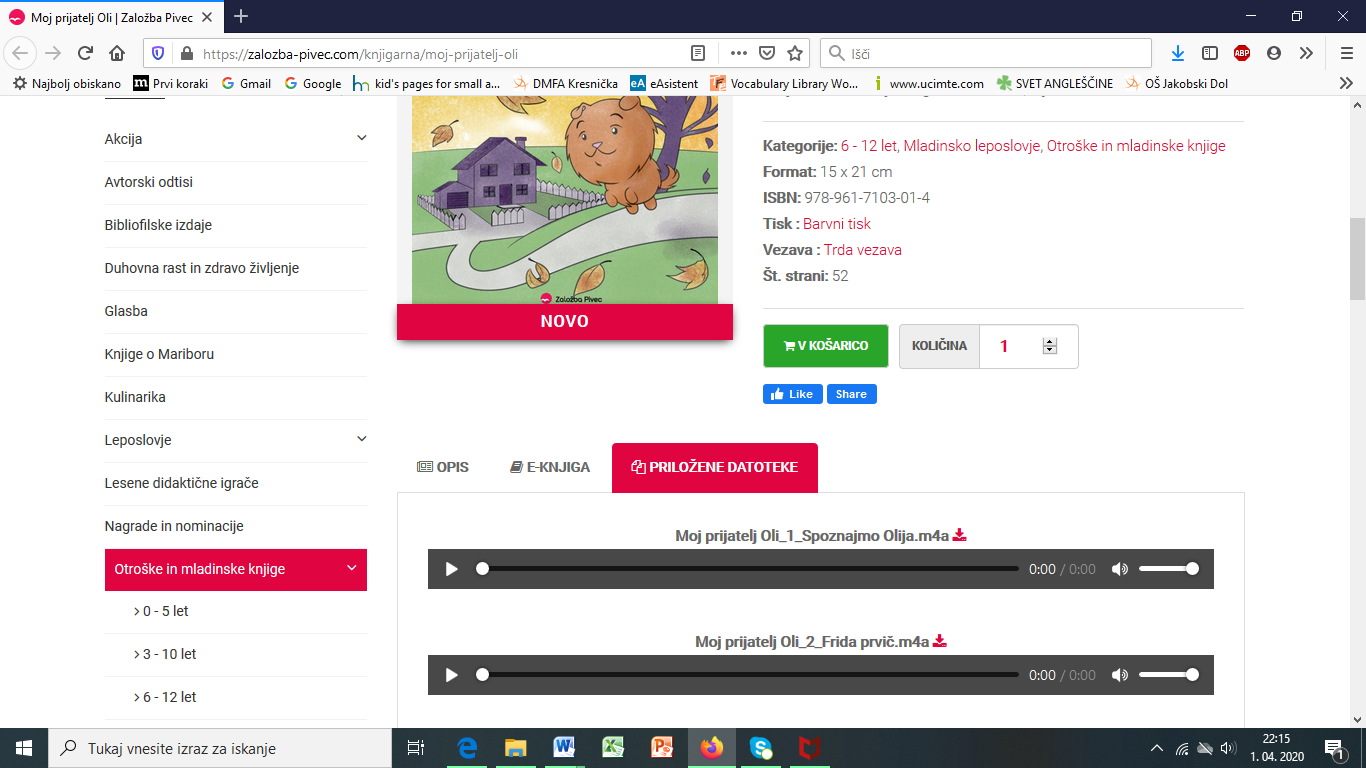 ŽELIM TI PRIJETNO POSLUŠANJE:MOJ PRIJATELJ OLI_ZVOČNA KNJIGAP. S.: A SE MORDA SPOMNIŠ ŠE KAKŠNE KNJIGICE, KI PRIPOVEDUJE O POSEBNEM OTROKU?